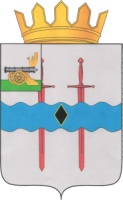 АДМИНИСТРАЦИЯ МУНИЦИПАЛЬНОГО ОБРАЗОВАНИЯ«КАРДЫМОВСКИЙ  РАЙОН» СМОЛЕНСКОЙ ОБЛАСТИ П О С Т А Н О В Л Е Н И Еот    05.12.2022       № 00763 О внесении изменений  в муниципальную программу «Повышение эффективности управления муниципальным имуществом муниципального образования «Кардымовский район» Смоленской области»Администрация муниципального образования «Кардымовский район» Смоленской областипостановляет:Внести в муниципальную программу «Повышение эффективности управления муниципальным имуществом муниципального образования «Кардымовский район» Смоленской области», утвержденную постановлением Администрации  муниципального образования «Кардымовский район» Смоленской области» от 25.02.2022 № 00115 (в ред. от 24.03.2022 № 00172, от 10.06.2022 № 00397, от 22.11.2022 №00727), следующие изменения:1)  в Паспорте муниципальной программы:- в разделе «Основные положения» позицию «Объемы финансового обеспечения муниципальной программы» изложить в следующей редакции:- раздел «Финансовое обеспечение муниципальной программы» изложить в следующей редакции:2) в разделе 5 «Сведения о финансировании структурных элементов муниципальной программы»:а) в комплексе процессных мероприятий «Формирование, содержание и учет  объектов муниципальной собственности»:- позицию 3.5 изложить в следующей редакции: - позицию 3.7 изложить в следующей редакции:- позицию «Итого по комплексу процессных мероприятий» изложить в следующей редакции:б) позицию «Всего по муниципальной программе» изложить в следующей редакции:                                                               Визы:Заместитель Главы муниципального образования «Кардымовский район»Смоленской области  Левченкова Марина Владимировна                              ____________             ___________                                                                                    (подпись)                        (дата)      Начальник отдела экономики, инвестиций, имущественных отношений Администрации муниципального  образования «Кардымовский район»Смоленской области Языкова Анжела Викторовна                                    ____________              ____________                                                                                    (подпись)                        (дата)      Начальник финансового управления Администрации «Кардымовский район»  Смоленской области  Толмачева Татьяна Петровна                                     ____________               ___________                                                                                       (подпись)                     (дата)      Начальник отдела правовой работы и делопроизводства Администрации муниципального  образования «Кардымовский район»Смоленской областиМартынов Владимир Вячеславович                              ____________           ____________                                                                                        (подпись)                    (дата)Управляющий делами Администрации муниципального образования «Кардымовский район» Смоленской области Орлов Владимир Николаевич                                        ______________            _________                                                                                           (подпись)                   (дата)      Объемы финансового обеспечения муниципальной программыОбщий объем финансирования Программы составит 18875,2 тыс.рублей, в т.ч. :- за счет средств муниципального образования «Кардымовский район» Смоленской области (далее также   - районный бюджет) – 18875,2 тыс. рублей.По годам объем финансирования будет следующим:2022 год – 5125,2 тыс. руб. ,  из них:- средства районного бюджета 5125,2 тыс. руб.2023 год – 2750,0 тыс. руб. ,  из них:-  средства районного бюджета 2750,0 тыс. руб..2024 год – 2750,0 тыс. руб., из них:      - средства районного бюджета 2750,0  тыс. руб.2025 год – 2750,0 тыс. руб., из них:      - средства районного бюджета 2750,0 тыс. руб.2026 год – 2750,0 тыс. руб., из них:      - средства районного бюджета 2750,0  тыс. руб.2027 год – 2750,0 тыс. руб., из них:      - средства районного бюджета 2750,0 тыс. руб.Источник финансового обеспеченияОбъем финансового обеспечения по годам реализации (тыс.руб.)Объем финансового обеспечения по годам реализации (тыс.руб.)Объем финансового обеспечения по годам реализации (тыс.руб.)Объем финансового обеспечения по годам реализации (тыс.руб.)Объем финансового обеспечения по годам реализации (тыс.руб.)Объем финансового обеспечения по годам реализации (тыс.руб.)Объем финансового обеспечения по годам реализации (тыс.руб.)Источник финансового обеспечениявсего2022год2023год2024  год2025 год2026 год2027 год12345678В целом по муниципальной программе, в том числе:18875,25125,22 750,02 750,02 750,02 750,02 750,0районный бюджет18875,25125,22 750,02 750,02 750,02 750,02 750,03.5.Приобретение объектов  движимого (кроме транспорта и компьютерного оборудования) и недвижимого имущества, их обслуживание, содержание, текущий и капитальный ремонтАдминистрацияФинансовое управление АдминистрацииРайонный бюджетРайонный бюджет1394,2150,030,0150,030,0150,030,0150,030,0150,030,0150,03.7.Перечисление взносов на проведения капитального ремонта объектов муниципального жилищного фондаАдминистрацияРайонный бюджет201,0150,0150,0150,0150,0150,0Итого по комплексу процессных мероприятийРайонный бюджет4825,22 450,02 450,02 450,02 450,02 450,0Всего по муниципальной программеРайонный бюджет5125,22 750,02 750,02 750,02 750,02 750,0Глава муниципального образования «Кардымовский район» Смоленской областиО.М. СмоляковОтп. 1 экз – в делоИсп. Начальник отдела экономики, инвестиций, имущественных отношений Администрации муниципального образования «Кардымовский район» Смоленской области Языкова Анжела ВикторовнаТел. 84816742395 ___________________Разослать:     ОЭ - 1    